Z545 Zero Turn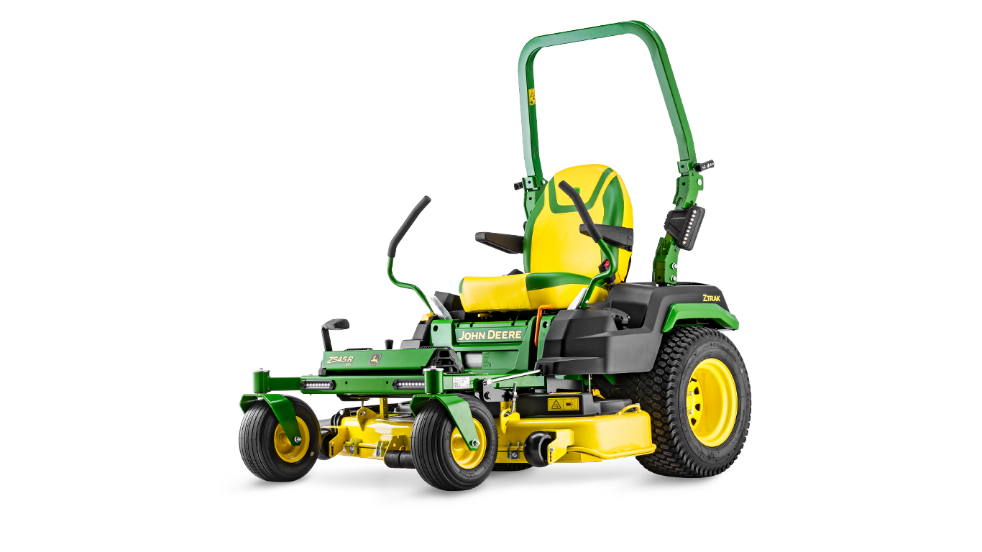 Easy to operateHighly ManoeuvrableBuilt ToughFaster Mowing Speeds :     14.5kph15.3 kW 724cc engine122 cm (48“) High Capacity Deck    Z335 Zero TurnEasy to operateHighly Manoeuvrable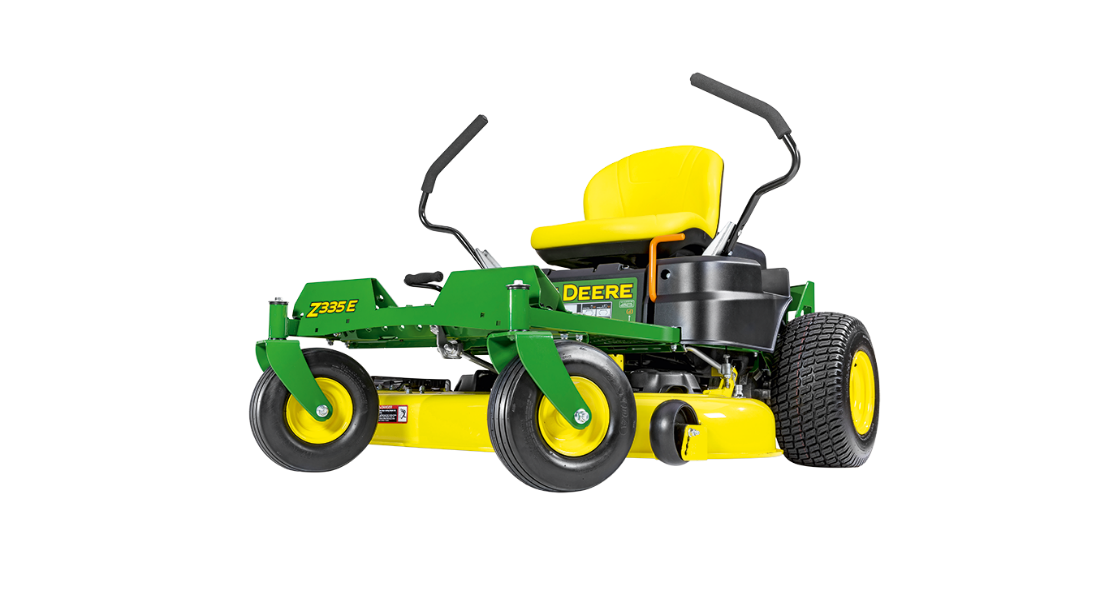 Built ToughFaster Mowing Speeds : 10.8kph12.3 kW 656cc engine107 cm (42“) Accel Deep™ Deck